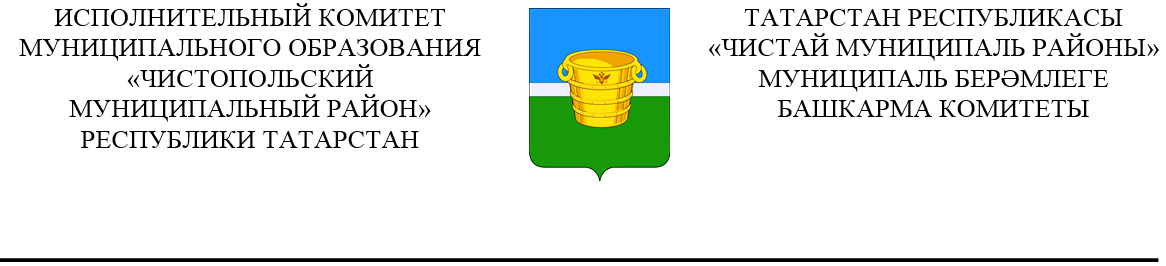 «Об утверждении административного регламента предоставления муниципальной услуги по выдачеразрешения на отклонение от предельных параметров разрешенного строительства, реконструкции объектов капитального строительства»В соответствии с Федеральным законом Российской Федерации от 06.10.2003 № 131-ФЗ «Об общих принципах организации местного                         самоуправления в Российской Федерации», Федеральным законом Российской Федерации от 27.07. 2010  № 210-ФЗ «Об организации предоставления                 государственных и муниципальных услуг»,  руководствуясь Постановлением Кабинета Министров Республики Татар-стан от 02.11.2010  № 880 "Об             утверждении Порядка разработки и утверждения административных                     регламентов предоставления государственных услуг исполни-тельными                   органами государственной власти Республики Татарстан и о внесении изменений в отдельные постановления Кабинета Министров Республики Татарстан", Исполнительный комитет Чистопольского муниципального района Республики ТатарстанПОСТАНОВЛЯЕТ:1. Утвердить в новой редакции Административный регламент предоставления муниципальной услуги по выдаче разрешения на отклонение от предельных параметров разрешенного строительства, реконструкции объектов капитального строительства.3. Постановление Исполнительного комитета Чистопольского муниципального района № 209 от 22.04.2019 «О внесении изменений в административные                регламенты предоставления муниципальных услуг в области архитектуры и градостроительства» признать утратившим силу.	4. Опубликовать данное постановление на сайте правовой информации Республики Татарстан (pravo.tatarstan.ru) и разместить на официальном сайте Чистопольского муниципального района (chistopol.tatarstan.ru).5. Контроль за исполнением настоящего постановления возложить на                    заместителя руководителя Чистопольского Исполнительного комитета Чистопольского муниципального района Емельянова П.Б.Руководитель  Исполнительного комитета                                                                    Э.Р. ХасановУтвержденпостановлением Исполнительного комитета Чистопольского               муниципального района              Республики Татарстанот 12.12.2018 № 1016с учетом изменений от 22.04.2019 № 209Административный регламентпредоставления муниципальной услуги по выдаче разрешения на отклонение от предельных параметров разрешенного строительства, реконструкции объектов капитального строительства1. Общие положения1.1. Настоящий административный регламент предоставления муниципальной услуги (далее – Регламент) устанавливает стандарт и порядок предоставления муниципальной услуги по выдаче разрешения на отклонение от предельных параметров разрешенного строительства, реконструкции объектов капитального строительства.1.2. Получатели услуги: физические и юридические лица (далее - заявитель).1.3. Муниципальная услуга предоставляется исполнительным комитетом Чистопольского муниципального района Республики Татарстан (далее – Исполком).Исполнитель муниципальной услуги – муниципальное бюджетное учреждение «Градорегулирование и инфраструктурное развитие» Чистопольского муниципального района (далее - Отдел).1.3.1. Место нахождения исполкома: РТ, г. Чистополь, ул. Бебеля, д.129.Место нахождения Учреждения: РТ, г. Чистополь, ул. К. Маркса, д. 27.График работы: Понедельник, вторник - с 13.00 до 17.00.                          Среда, четверг-  с 8.00 до 12.00.  Пятница – не приемный день                          Суббота, Воскресенье – выходной.       Время перерыва для отдыха и питания устанавливается правилами внутреннего трудового распорядка.Справочный телефон 8(84342) 5-14-15, 5-15-54. Без предварительной записи.	Проход по документам, удостоверяющим личность.1.3.2. Адрес официального сайта муниципального района в информационно-телекоммуникационной сети «Интернет» (далее – сеть «Интернет»): (http://chistopol.tatarstan.ru).1.3.3. Информация о муниципальной услуге может быть получена: 1) посредством информационных стендов, содержащих визуальную и текстовую информацию о муниципальной услуге, расположенных в помещениях Исполкома, для работы с заявителями;2) посредством сети «Интернет» на официальном сайте муниципального района (http://chistopol.tatarstan.ru);3) на Портале государственных и муниципальных услуг Республики Татарстан (http://uslugi. tatar.ru/); 4) на Едином портале государственных и муниципальных услуг (функций) (http:// www.gosuslugi.ru/);5) в Исполкоме (Отделе):при устном обращении - лично или по телефону; при письменном (в том числе в форме электронного документа) обращении – на бумажном носителе по почте, в электронной форме по электронной почте.1.3.4. Информация по вопросам предоставления муниципальной услуги размещается специалистом Отдела на официальном сайте муниципального района и на информационных стендах в помещениях Исполкома для работы с заявителями.1.4. Предоставление муниципальной услуги осуществляется в соответствии с:Градостроительным кодексом Российской Федерации от 29.12.2004 №190-ФЗ (далее – ГрК РФ) (Собрание законодательства Российской Федерации, 03.01.2005, №1 (часть 1), ст.16);Земельным кодексом Российской Федерации от 25.10.2001 №136-ФЗ (далее – ЗК РФ) (Собрание законодательства Российской Федерации, 29.10.2001, №44, ст.4147);Федеральным законом от 17.11.1995 №169-ФЗ «Об архитектурной деятельности в Российской Федерации» (далее - Федеральный закон № 169-ФЗ) (Собрание законодательства Российской Федерации, 20.11.1995, № 47, ст. 4473);Федеральным законом от 06.10.2003 №131-ФЗ «Об общих принципах организации местного самоуправления в Российской Федерации» (далее – Федеральный закон №131-ФЗ) (Собрание законодательства Российской Федерации, 06.10.2003, №40, ст.3822);Федеральным законом от 27.07.2010 №210-ФЗ «Об организации предоставления государственных и муниципальных услуг» (далее – Федеральный закон № 210-ФЗ) (Собрание законодательства Российской Федерации, 02.08.2010, №31, ст.4179);Законом Республики Татарстан от 28.07.2004 №45-ЗРТ «О местном самоуправлении в Республике Татарстан» (далее – Закон РТ № 45-ЗРТ) (Республика Татарстан, №155-156, 03.08.2004);Положением об исполнительном комитете Чистопольского муниципального района от 16.05.2012 № 17/4, утвержденным Решением Совета Чистопольского муниципального района (далее – Положение об ИК);Правилами внутреннего трудового распорядка Исполкома, утвержденным распоряжением руководителя Исполкома от 21.03.2006 № 106-р (далее – Правила).Уставом муниципального бюджетного учреждения «Градорегулирование и инфраструктурное развитие» Чистопольского муниципального района, утвержденным постановлением руководителя Исполкома от 12.02.2013 № 73 (далее – Устав об Учреждении);Постановлением Правительства РФ от 30 апреля 2014 г. N 403 "Об исчерпывающем перечне процедур в сфере жилищного строительства" пункт 23 «Предоставление разрешения на отклонение от предельных параметров разрешенного строительства (применяется в случаях, предусмотренных нормативными правовыми актами Российской Федерации)»;Уставом муниципального образования «Чистопольский муниципальный район» принятым решением Совета Чистопольского муниципального района Республики Татарстан от 29 января 2014 года № 32/1.1.5. В настоящем Регламенте под заявлением о предоставлении муниципальной услуги (далее - заявление) понимается запрос о предоставлении муниципальной услуги (п.2 ст.2 Федерального закона от 27.07.2010 №210-ФЗ). Заявление заполняется в произвольной форме, по образцу, утвержденному постановлением Исполкома или на стандартном бланке.2. Стандарт предоставления муниципальной услуги3. Состав, последовательность и сроки выполнения административных процедур, требования к порядку их выполнения, в том числе особенности выполнения административных процедур в электронной форме, а также особенности выполнения административных процедур в многофункциональных центрах, в удаленных рабочих местах многофункционального центра предоставления государственных и муниципальных услуг         3.1. Описание последовательности действий при предоставлении муниципальной услуги.3.1.1. Предоставление муниципальной услуги включает в себя следующие процедуры:1) прием и регистрация заявления и документов о предоставлении государственной услуги;2) формирование и направление межведомственного запроса;3) рассмотрение заявления и документов комиссией;4) проведение публичных слушаний и подготовка рекомендаций комиссии;5) принятие решения о выдаче разрешения или об отказе в выдаче такого разрешения;6) выдача результата предоставления государственной услуги заявителю.3.2. Оказание консультаций заявителю.3.2.1. Заявитель вправе обратиться в Отдел лично, по телефону и (или) электронной почте для получения консультаций о порядке получения муниципальной услуги.Специалист Отдела консультирует заявителя, в том числе по составу, форме представляемой документации и другим вопросам для получения муниципальной услуги и при необходимости оказывает помощь в заполнении бланка заявления.Процедуры, устанавливаемые настоящим пунктом, осуществляются в день обращения заявителя.Результат процедур: консультации по составу, форме представляемой документации и другим вопросам получения разрешения.3.3. Принятие и регистрация заявления3.3.1. Заявитель лично или через доверенное лицо подает письменное заявление о предоставлении муниципальной услуги и представляет документы в соответствии с пунктом 2.5 настоящего Регламента в Отдел.Заявление о предоставлении муниципальной услуги в электронной форме направляется в Отдел по электронной почте или через Интернет-приемную. Регистрация заявления, поступившего в электронной форме, осуществляется в установленном порядке.3.3.2. Специалист Отдела, ведущий прием заявлений, осуществляет:-установление личности заявителя;-проверку полномочий заявителя (в случае действия по доверенности);-проверку наличия документов, предусмотренных пунктом 2.5 настоящего Регламента;-проверку соответствия представленных документов установленным требованиям (надлежащее оформление копий документов, отсутствие в документах подчисток, приписок, зачеркнутых слов и иных не оговоренных исправлений).В случае отсутствия замечаний специалист Отдела осуществляет:-прием и регистрацию заявления в специальном журнале;-вручение заявителю копии описи представленных документов с отметкой о дате приема документов, присвоенном входящем номере, дате и времени исполнения муниципальной услуги;-направление заявления на рассмотрение руководителю Исполкома.В случае наличия оснований для отказа в приеме документов, специалист Отдела, ведущий прием документов, уведомляет заявителя о наличии препятствий для регистрации заявления и возвращает ему документы с письменным объяснением содержания выявленных оснований для отказа в приеме документов.Процедуры, устанавливаемые настоящим пунктом, осуществляются в течение 15 минут.Результат процедур: принятое и зарегистрированное заявление, направленное на рассмотрение руководителю Исполкома или возвращенные заявителю документы.3.3.3. Руководитель Исполкома рассматривает заявление, определяет исполнителя и направляет заявление в Отдел.Процедура, устанавливаемая настоящим пунктом, осуществляется в течение одного дня с момента регистрации заявления.Результат процедуры: направленное исполнителю заявление.3.4. Формирование и направление межведомственных запросов в органы, участвующие в предоставлении муниципальной услуги3.4.1. Специалист Отдела направляет в электронной форме посредством системы межведомственного электронного взаимодействия запросы о предоставлении:1) Выписки из Единого государственного реестра прав на недвижимое имущество и сделок с ним (содержащей общедоступные сведения о зарегистрированных правах на объект недвижимости);2) Градостроительного плана земельного участка (реквизиты проекта планировки территории и проекта межевания территории в случае выдачи разрешения на строительство линейного объекта);3) Разрешения на отклонение от предельных параметров разрешенного строительства, реконструкции (в случае, если застройщику было предоставлено такое разрешение в соответствии со статьей 40 Градостроительного кодекса РФ);4) Сведений из единого реестра сертификатов соответствия;5) Положительного заключения государственной экспертизы проектной документации.Процедуры, устанавливаемые настоящим пунктом, осуществляются в течение одного рабочего дня с момента поступления заявления о предоставлении муниципальной услуги.Результат процедуры: направленные в органы власти запросы.3.4.2. Специалисты поставщиков данных на основании запросов, поступивших через систему межведомственного электронного взаимодействия, предоставляют запрашиваемые документы (информацию) или направляют уведомления об отсутствии документа и (или) информации, необходимых для предоставления муниципальной услуги (далее - уведомление об отказе).Процедуры, устанавливаемые настоящим пунктом, осуществляются в течение трех дней со дня поступления межведомственного запроса в орган или организацию, предоставляющие документ и информацию, если иные сроки подготовки и направления ответа на межведомственный запрос не установлены федеральными законами, правовыми актами Правительства Российской Федерации и принятыми в соответствии с федеральными законами нормативными правовыми актами Республики Татарстан.Результат процедур: документы (сведения) либо уведомление об отказе, направленные в Отдел.3.5. Подготовка результата муниципальной услуги:3.5.1. основанием для начала административной процедуры является поступление зарегистрированного заявления на рассмотрение в комиссию;3.5.2. комиссия в течение 1 календарного дня с момента получения заявления рассматривает полученное заявление на предмет:-соответствия полноты и комплексности документов, представленных заявителем согласно пункту 2.4 настоящего административного регламента;-соответствия лица, обратившегося за получением государственной услуги, кругу заявителей, определенному пунктом 3.3.1 настоящего административного регламента;-соответствия указанных в заявлении требуемых отклонений техническим регламентам;3.5.3. в случае если комиссией будет установлено, что документы, указанные в пункте 2.4 настоящего административного регламента, не представлены или представлены не в полном объеме и (или) лицо, обратившееся за предоставлением государственной услуги, не входит в круг заявителей, определенный пунктом 3.3.1 настоящего административного регламента, и (или) требуемые отклонения не соответствуют требованиям технических регламентов, комиссия в течение срока, указанного в подпункте 3.4.3 настоящего административного регламента, подготавливает рекомендации об отказе в предоставлении разрешения с указанием причин принятого решения и направляет их в управление.В случае если комиссией будет установлено, что документы, указанные в пункте 2.7 настоящего административного регламента, представлены в полном объеме, лицо, обратившееся за предоставлением государственной услуги, входит в круг заявителей, определенный в пункте 1.3 настоящего административного регламента, и требуемые отклонения соответствуют техническим регламентам, комиссия в течение срока, указанного в подпункте 3.4.2 настоящего административного регламента, подготавливает рекомендации о необходимости назначить публичные слушания по вопросу выдачи разрешения и направляет их в управление; 3.5.4. продолжительность административной процедуры (максимальный срок ее выполнения) - 1 календарный день; 3.5.5. результатом административной процедуры является направление рекомендаций комиссии о необходимости назначения публичных слушаний или об отказе в предоставлении разрешения в управление.3.6. проведение публичных слушаний и подготовка рекомендаций комиссии: 3.6.1. основанием для начала административной процедуры является поступление в Исполнительный комитет рекомендаций комиссии о необходимости назначения публичных слушаний; 3.6.2.  руководитель Исполнительного комитета в течение 1 календарного дня с момента получения рекомендаций комиссии о необходимости назначения публичных слушаний назначает публичные слушания; 3.6.3. комиссия в день назначения публичных слушаний направляет сообщения правообладателям земельных участков, имеющих общие границы с земельным участком, применительно к которому запрашивается данное разрешение, правообладателям объектов капитального строительства, расположенных на земельных участках, имеющих общие границы с земельным участком, применительно к которому запрашивается данное разрешение, и правообладателям помещений, являющихся частью объекта капитального строительства, применительно к которому запрашивается данное разрешение, о месте, времени и цели проведения публичных слушаний; 3.6.4. публичные слушания проводятся в порядке, установленным Уставом муниципального образования «Чистопольский муниципальный район»  принятым решением Совета Чистопольского муниципального района Республики Татарстан от 29 января 2014 года  № 32/1, а так же Положением «О порядке организации и проведения публичных слушаний (общественных обсуждений)» № 26/2 от 27.06.2019 г. Постановление о назначении публичных слушаний  подлежит обязательному опубликованию в порядке, установленном для официального опубликования нормативных правовых актов и иной официальной информации администрации района, в течение 5 дней с момента принятия; срок проведения публичных слушаний составляет не более тридцати календарных дней со дня опубликования приказа об их назначении до дня опубликования заключения о результатах таких слушаний; 3.6.5. на основании заключения о результатах публичных слушаний по вопросу выдачи разрешения комиссия в течение 7 календарных дней с момента опубликования заключения о результатах публичных слушаний осуществляет подготовку рекомендаций о предоставлении разрешения или об отказе в предоставлении такого разрешения с указанием причин принятого решения и направляет их в управление; 3.6.6. продолжительность административной процедуры (максимальный срок ее выполнения) составляет 42 календарных дня; 3.6.7. результатом административной процедуры является направление рекомендаций комиссии, указанных в подпункте 3.6.5 настоящего административного регламента, начальнику управления. 3.7. Принятие решения о выдаче разрешения или об отказе в выдаче такого разрешения: 3.7.1. основанием для начала административной процедуры является получение начальником отдела архитектуры и градостроительства рекомендаций комиссии, указанных в абзаце первом подпункта 3.5.3 настоящего административного регламента, или рекомендаций комиссии, указанных в подпункте 3.6.5 настоящего административного регламента; 3.7.2. в случае принятия решения о выдаче разрешения исполнитель подготавливает проект постановления; 3.7.3. в случае принятия решения об отказе в выдаче разрешения исполнителем подготавливается проект уведомления об отказе в выдаче разрешения. В уведомлении об отказе в обязательном порядке указываются причины, послужившие основанием для отказа в предоставлении государственной услуги; 3.7.4. проект постановления или проект уведомления об отказе подписываются руководителем Исполнительного комитета и регистрируется в установленном порядке; 3.7.5. продолжительность административной процедуры (максимальный срок ее выполнения) составляет 7 календарных дней с момента получения рекомендаций комиссии; 3.7.6. результатом административной процедуры является принятое постановление о выдаче разрешения или подписанное уведомление об отказе в предоставлении разрешения. 3.8. Выдача результата предоставления государственной услуги заявителю.3.8.1. основанием для начала административной процедуры является принятие приказа о выдаче разрешения или подписание уведомления об отказе; 3.8.2. один экземпляр приказа или уведомления об отказе направляется заявителю способом, который был указан в заявлении, в течение 2 календарных дней с момента принятия; 3.8.3. получить результат предоставления государственной услуги возможно: в отделе архитектуры и градостроительства;в МФЦ; 3.8.4. при обращении заявителя (его представителя) в МФЦ или отдел архитектуры и градостроительства за получением результата предоставления государственной услуги специалист осуществляет следующие действия:устанавливает личность заявителя, в том числе проверяет документ, удостоверяющий его личность; проверяет правомочия представителя заявителя;находит документы, подлежащие выдаче;знакомит заявителя с перечнем выдаваемых документов;выдача документов заявителю производится под роспись в журнале; 3.8.5. специалист отказывает в выдаче документов обратившемуся за получением документов лицу по следующим основаниям:обратившееся лицо отказалось предъявить документ, удостоверяющий личность;за выдачей документов обратилось ненадлежащее лицо.Если заявитель, не согласившись с перечнем выдаваемых ему документов, отказался поставить свою подпись в получении документов, в журнале выдачи результатов предоставления услуг специалист делает соответствующую отметку "Получить документы отказался" и заверяет своей подписью; 3.8.6. если результат предоставления государственной услуги не получен в МФЦ заявителем в течение 30 календарных дней со дня его получения МФЦ от управления, специалист МФЦ направляет невостребованные документы в управление с одновременным информированием заявителя о том, что документы направлены в управление и доступны для получения в нем; 3.8.7. продолжительность административной процедуры (максимальный срок ее выполнения) - 2 календарных дня; 3.8.8. результатом предоставления административной процедуры является выдача заявителю приказа о выдаче разрешения или уведомления об отказе.3.9. Выдача заявителю результата муниципальной услуги3.9.1. Специалист Отдела:регистрирует решение о выдаче разрешения (об отказе в выдаче разрешения) в журнале регистрации;извещает заявителя (его представителя) с использованием способа связи, указанного в заявлении, о результате предоставления муниципальной услуги, сообщает дату и время выдачи оформленного разрешения или письма об отказе в выдаче разрешения.Процедуры, устанавливаемые настоящим пунктом, осуществляются в день подписания документов руководителем Исполкома.Результат процедур: извещение заявителя (его представителя) о результате предоставления муниципальной услуги.3.9.2. Специалист Отдела выдает заявителю (его представителю) оформленное разрешение под роспись о получении разрешения в журнале выданных разрешений или письмо об отказе в выдаче разрешения с указанием причин отказа.Процедуры, устанавливаемые настоящим пунктом, осуществляются:выдача разрешения или письма об отказе - в течение 15 минут, в порядке очередности, в день прибытия заявителя;направление письма об отказе по почте письмом - в течение одного дня с момента окончания процедуры, предусмотренной подпунктом 3.5.3. настоящего Регламента,Результат процедур: выданное разрешение или письмо об отказе в выдаче разрешения.3.9.3. Предоставление муниципальной услуги через МФЦ3.9.4. Заявитель вправе обратиться для получения муниципальной услуги в МФЦ.Специалист МФЦ консультирует заявителя, в том числе по составу, форме представляемой документации и другим вопросам для получения муниципальной услуги и при необходимости оказывает помощь в заполнении бланка заявления.Процедуры, устанавливаемые настоящим пунктом, осуществляются в день обращения заявителя.Результат процедур: консультации по составу, форме представляемой документации и другим вопросам получения разрешения.3.9.5. Заявитель лично подает письменное заявление о предоставлении муниципальной услуги и представляет документы в соответствии с пунктом 2.5 настоящего Регламента в МФЦ.3.9.6. Специалист МФЦ, ведущий прием заявлений, в соответствии с Административным регламентом МФЦ осуществляет:процедуры, связанные с принятием документов;регистрацию поступившего заявления и документов;направление пакета документов в Отдел.Процедуры, устанавливаемые настоящим пунктом, осуществляются в день обращения заявителя.Результат процедур: принятые, зарегистрированные и направленные в Отдел заявление и документы.3.9.7. Специалист Отдела, получив документы из МФЦ, осуществляет процедуры, предусмотренные пунктами 3.3 - 3.5 настоящего Регламента. Результат муниципальной услуги направляется в МФЦ.Процедуры, устанавливаемые пунктами 3.3. - 3.5, осуществляются в сроки, установленные настоящим Регламентом.Результат процедур: направленный в МФЦ результат муниципальной услуги.3.9.8. Специалист МФЦ регистрирует поступивший результат муниципальной услуги и извещает заявителя.Процедуры, устанавливаемые настоящим пунктом, осуществляются в день поступления результата муниципальной услуги.Результат процедур: извещение заявителя о поступившем результате муниципальной услуги.3.9.9. Специалист МФЦ выдает заявителю результат муниципальной услуги под роспись.Процедуры, устанавливаемые настоящим пунктом, осуществляются в день прибытия заявителя.Результат процедур: выданный заявителю результат муниципальной услуги.4. Порядок и формы контроля за предоставлением муниципальной услуги4.1. Контроль за полнотой и качеством предоставления муниципальной услуги включает в себя выявление и устранение нарушений прав заявителей, проведение проверок соблюдения процедур предоставления муниципальной услуги, подготовку решений на действия (бездействие) должностных лиц органа местного самоуправления.Формами контроля за соблюдением исполнения административных процедур являются:1) проверка и согласование проектов документовпо предоставлению муниципальной услуги. Результатом проверки является визирование проектов;2) проводимые в установленном порядке проверки ведения делопроизводства;3) проведение в установленном порядке контрольных проверок соблюдения процедур предоставления муниципальной услуги.Контрольные проверки могут быть плановыми (осуществляться на основании полугодовых или годовых планов работы органа местного самоуправления) и внеплановыми. При проведении проверок могут рассматриваться все вопросы, связанные с предоставлением муниципальной услуги (комплексные проверки), или по конкретному обращению заявителя.В целях осуществления контроля за совершением действий при предоставлении муниципальной услуги и принятии решений руководителю Исполкома представляются справки о результатах предоставления муниципальной услуги.4.2. Текущий контроль за соблюдением последовательности действий, определенных административными процедурами по предоставлению муниципальной услуги, осуществляется заместителем руководителя Исполкома по инфраструктурному развитию, ответственным за организацию работы по предоставлению муниципальной услуги, а также специалистами отдела инфраструктурного развития.4.3. Перечень должностных лиц, осуществляющих текущий контроль, устанавливается положениями о структурных подразделениях органа местного самоуправления и должностными регламентами.По результатам проведенных проверок в случае выявления нарушений прав заявителей виновные лица привлекаются к ответственности в соответствии с законодательством Российской Федерации.4.4. Руководитель органа местного самоуправления несет ответственность за несвоевременное рассмотрение обращений заявителей.Руководитель (заместитель руководителя) структурного подразделения органа местного самоуправления несет ответственность за несвоевременное и (или) ненадлежащее выполнение административных действий, указанных в разделе 3 настоящего Регламента.Должностные лица и иные муниципальные служащие за решения и действия (бездействие), принимаемые (осуществляемые) в ходе предоставления муниципальной услуги, несут ответственность в установленном Законом порядке.4.5. Контроль за предоставлением муниципальной услуги со стороны граждан, их объединений и организаций, осуществляется посредством открытости деятельности Исполкома при предоставлении муниципальной услуги, получения полной, актуальной и достоверной информации о порядке предоставления муниципальной услуги и возможности досудебного рассмотрения обращений (жалоб) в процессе предоставления муниципальной услуги.5. Досудебный (внесудебный) порядок обжалования решений и действий (бездействия) органа, предоставляющего муниципальную услугу, многофункционального центра предоставления государственных и муниципальных услуг, организаций, указанных в части 1.1 статьи 16 Федерального закона, а также их должностных лиц, муниципальных служащих, работников5.1. Получатели муниципальной услуги имеют право на обжалование в досудебном порядке действий (бездействия) сотрудников, участвующих в предоставлении муниципальной услуги.Заявитель может обратиться с жалобой, в том числе в следующих случаях:1) нарушение срока регистрации запроса о предоставлении государственной или муниципальной услуги, запроса, указанного в статье 15.1 № 210-ФЗ;2) нарушение срока предоставления государственной или муниципальной услуги. В указанном случае досудебное (внесудебное) обжалование заявителем решений и действий (бездействия) многофункционального центра, работника многофункционального центра возможно в случае, если на многофункциональный центр, решения и действия (бездействие) которого обжалуются, возложена функция по предоставлению соответствующих государственных или муниципальных услуг в полном объеме в порядке, определенном частью 1.3 статьи 16 № 210-ФЗ;3) требование у заявителя документов или информации либо осуществления действий, представление или осуществление которых не предусмотрено нормативными правовыми актами Российской Федерации, нормативными правовыми актами субъектов Российской Федерации, муниципальными правовыми актами для предоставления государственной или муниципальной услуги;4) отказ в приеме документов, предоставление которых предусмотрено нормативными правовыми актами Российской Федерации, нормативными правовыми актами субъектов Российской Федерации, муниципальными правовыми актами для предоставления государственной или муниципальной услуги, у заявителя;5) отказ в предоставлении государственной или муниципальной услуги, если основания отказа не предусмотрены федеральными законами и принятыми в соответствии с ними иными нормативными правовыми актами Российской Федерации, законами и иными нормативными правовыми актами субъектов Российской Федерации, муниципальными правовыми актами. В указанном случае досудебное (внесудебное) обжалование заявителем решений и действий (бездействия) многофункционального центра, работника многофункционального центра возможно в случае, если на многофункциональный центр, решения и действия (бездействие) которого обжалуются, возложена функция по предоставлению соответствующих государственных или муниципальных услуг в полном объеме в порядке, определенном частью 1.3 статьи 16 № 210-ФЗ;6) затребование с заявителя при предоставлении государственной или муниципальной услуги платы, не предусмотренной нормативными правовыми актами Российской Федерации, нормативными правовыми актами субъектов Российской Федерации, муниципальными правовыми актами;7) отказ органа, предоставляющего государственную услугу, органа, предоставляющего муниципальную услугу, должностного лица органа, предоставляющего государственную услугу, или органа, предоставляющего муниципальную услугу, многофункционального центра, работника многофункционального центра, организаций, предусмотренных частью 1.1 статьи 16 настоящего Федерального закона, или их работников в исправлении допущенных ими опечаток и ошибок в выданных в результате предоставления государственной или муниципальной услуги документах либо нарушение установленного срока таких исправлений. В указанном случае досудебное (внесудебное) обжалование заявителем решений и действий (бездействия) многофункционального центра, работника многофункционального центра возможно в случае, если на многофункциональный центр, решения и действия (бездействие) которого обжалуются, возложена функция по предоставлению соответствующих государственных или муниципальных услуг в полном объеме в порядке, определенном частью 1.3 статьи 16 № 210-ФЗ;8) нарушение срока или порядка выдачи документов по результатам предоставления государственной или муниципальной услуги;9) приостановление предоставления государственной или муниципальной услуги, если основания приостановления не предусмотрены федеральными законами и принятыми в соответствии с ними иными нормативными правовыми актами Российской Федерации, законами и иными нормативными правовыми актами субъектов Российской Федерации, муниципальными правовыми актами. В указанном случае досудебное (внесудебное) обжалование заявителем решений и действий (бездействия) многофункционального центра, работника многофункционального центра возможно в случае, если на многофункциональный центр, решения и действия (бездействие) которого обжалуются, возложена функция по предоставлению соответствующих государственных или муниципальных услуг в полном объеме в порядке, определенном частью 1.3 статьи 16 № 210-ФЗ.10) требование у заявителя при предоставлении государственной или муниципальной услуги документов или информации, отсутствие и (или) недостоверность которых не указывались при первоначальном отказе в приеме документов, необходимых для предоставления государственной или муниципальной услуги, либо в предоставлении государственной или муниципальной услуги, за исключением случаев, предусмотренных пунктом 4 части 1 статьи 7 настоящего Федерального закона. В указанном случае досудебное (внесудебное) обжалование заявителем решений и действий (бездействия) многофункционального центра, работника многофункционального центра возможно в случае, если на многофункциональный центр, решения и действия (бездействие) которого обжалуются, возложена функция по предоставлению соответствующих государственных или муниципальных услуг в полном объеме в порядке, определенном частью 1.3 статьи 16 № 210-ФЗ.5.2. Жалоба на решения и действия (бездействие) органа, предоставляющего муниципальную услугу, должностного лица органа, предоставляющего муниципальную услугу, муниципального служащего, руководителя органа, предоставляющего муниципальную услугу, подается в письменной форме на бумажном носителе или в электронной форме.Жалоба может быть направлена по почте, через МФЦ, с использованием информационно-телекоммуникационной сети "Интернет", официального сайта Чистопольского муниципального района (http://chistopol.tatarstan.ru), Единого портала государственных и муниципальных услуг Республики Татарстан (http://uslugi.tatar.ru/), Единого портала государственных и муниципальных услуг (функций) (http://www.gosuslugi.ru/), а также может быть принята при личном приеме заявителя.5.3. Жалоба, поступившая в орган, предоставляющий муниципальную услугу, либо вышестоящий орган (при его наличии), подлежит рассмотрению в течение пятнадцати рабочих дней со дня ее регистрации, а в случае обжалования отказа органа, предоставляющего муниципальную услугу, в приеме документов у заявителя либо в исправлении допущенных опечаток и ошибок или в случае обжалования нарушения установленного срока таких исправлений - в течение пяти рабочих дней со дня ее регистрации.5.4. Жалоба должна содержать следующую информацию:1) наименование органа, предоставляющего услугу, должностного лица органа, предоставляющего услугу, или муниципального служащего, решения и действия (бездействие) которых обжалуются;2) фамилию, имя, отчество (последнее - при наличии), сведения о месте жительства заявителя - физического лица либо наименование, сведения о месте нахождения заявителя - юридического лица, а также номер (номера) контактного телефона, адрес (адреса) электронной почты (при наличии) и почтовый адрес, по которым должен быть направлен ответ заявителю;3) сведения об обжалуемых решениях и действиях (бездействии) органа, предоставляющего муниципальную услугу, должностного лица органа, предоставляющего муниципальную услугу, или муниципального служащего;4) доводы, на основании которых заявитель не согласен с решением и действием (бездействием) органа, предоставляющего услугу, должностного лица органа, предоставляющего услугу, или муниципального служащего.5.5. К жалобе могут быть приложены копии документов, подтверждающих изложенные в жалобе обстоятельства. В таком случае в жалобе приводится перечень прилагаемых к ней документов.5.6. По результатам рассмотрения жалобы принимается одно из следующих решений:1) жалоба удовлетворяется, в том числе в форме отмены принятого решения, исправления допущенных опечаток и ошибок в выданных в результате предоставления государственной услуги документах, возврата заявителю денежных средств, взимание которых не предусмотрено нормативными правовыми актами Российской Федерации, нормативными правовыми актами Республики Татарстан, муниципальными правовыми актами;2) в удовлетворении жалобы отказывается. Не позднее дня, следующего за днем принятия решения, указанного в настоящем пункте, заявителю в письменной форме и по желанию заявителя в электронной форме направляется мотивированный ответ о результатах рассмотрения жалобы.5.7. В случае признания жалобы, подлежащей удовлетворению, в ответе заявителю дается информация о действиях, осуществляемых Исполкомом, в целях незамедлительного устранения выявленных нарушений при оказании муниципальной услуги, а также приносятся извинения за доставленные неудобства и указывается информация о дальнейших действиях, которые необходимо совершить заявителю в целях получения муниципальной услуги.5.8. В случае признания жалобы, не подлежащей удовлетворению, в ответе заявителю, даются аргументированные разъяснения о причинах принятого решения, а также информация о порядке обжалования принятого решения.5.9. В случае установления в ходе или по результатам рассмотрения жалобы признаков состава административного правонарушения или преступления должностное лицо, работник, наделенные полномочиями по рассмотрению жалоб, незамедлительно направляют имеющиеся материалы в органы прокуратуры»;6. Особенности выполнения административных процедур (действий) в многофункциональных центрах предоставления государственных и муниципальных услуг6.1. Описание последовательности действий при предоставлении муниципальной услуги включает в себя следующие процедуры:1) информирование заявителя о порядке предоставления муниципальной услуги;2) принятие и регистрация заявления и документов, необходимых для предоставления муниципальной услуги;3) формирование и направление межведомственных запросов в органы, участвующие в предоставлении муниципальной услуги, в том числе по комплексному межведомственному запросу;4) проверка действительности, усиленной квалификационной цифровой электронной подписи заявителя, использованной при подаче заявления о предоставлении муниципальной услуги;5) направление заявления с документами в Исполком;6) выдача заявителю результата муниципальной услуги.6.2. Информирование заявителя о порядке предоставления муниципальной услугиЗаявитель вправе обратиться в МФЦ лично, по телефону и (или) электронной почте для получения консультаций о порядке получения муниципальной услуги. Специалист МФЦ информирует заявителя, в том числе по составу, форме представляемой документации и другим вопросам для получения муниципальной услуги и при необходимости оказывает помощь в заполнении бланка заявления.Заявитель может получить информацию о порядке предоставления муниципальной услуги путем свободного доступа с сайта МФЦ http://mfc16.tatarstan.ru/Процедуры, устанавливаемые настоящим пунктом, осуществляются в день обращения заявителя.Результат процедур: информация по составу, форме представляемой документации и другим вопросам получения муниципальной услуги.6.3. Принятие и регистрация заявления6.3.1. Заявитель лично, через доверенное лицо или в электронной форме подает письменное заявление о предоставлении муниципальной услуги и представляет документы в соответствии с пунктом 2.5 настоящего Регламента в МФЦ, удаленное рабочее место МФЦ. Заявление о предоставлении муниципальной услуги в электронной форме направляется через Портал государственных и муниципальных услуг Республики Татарстан. Регистрация заявления, поступившего в электронной форме, осуществляется в установленном порядке.6.3.2. Специалист МФЦ, ведущий прием заявлений, осуществляет процедуры, предусмотренные регламентом работы МФЦ.Процедуры, устанавливаемые настоящим пунктом, осуществляются в сроки, установленные регламентом работы МФЦ.Результат процедур: принятое и зарегистрированное заявление.6.4. Формирование пакета документов6.4.1. Специалист МФЦ в соответствии с регламентом работы МФЦ:проверяет действительность усиленной квалификационной цифровой электронной подписи заявителя, использованной при подаче заявления о предоставлении муниципальной услуги;формирует и направляет межведомственные запросы в органы, участвующие в предоставлении муниципальной услуги, в том числе по комплексному межведомственному запросу.Процедуры, устанавливаемые настоящим пунктом, осуществляются в сроки, установленные регламентом работы МФЦ.Результат процедур: направленные запросы.6.4.2. Специалист МФЦ после получения ответов на запросы формирует пакет документов и направляет его в Исполком в порядке, установленном регламентом работы МФЦ.Процедуры, устанавливаемые настоящим пунктом, осуществляются в сроки, установленные регламентом работы МФЦ.Результат процедур: направленные в Исполком документы.6.5. Выдача результата муниципальной услуги6.5.1. Специалист МФЦ при поступлении результата муниципальной услуги из Исполкома регистрирует его в установленном порядке. извещает заявителя (его представителя) с использованием способа связи, указанного в заявлении, о результате предоставления муниципальной услуги.Процедуры, устанавливаемые настоящим подпунктом, осуществляются в день поступления документов из Исполкома.Результат процедур: извещение заявителя (его представителя) о результате предоставления муниципальной услуги.6.5.2. Специалист МФЦ выдает заявителю результат муниципальной услугиПроцедуры, устанавливаемые настоящим пунктом, осуществляются в порядке очередности, в день прибытия заявителя в сроки, установленные регламентом работы МФЦ.Результат процедур: выданный результат муниципальной услуги.Приложение №1ФОРМА
заявления о выдаче разрешения Руководителю Исполнительного комитетаЧистопольского муниципального района_________________________________Застройщик__________________________адрес по прописке_________________________________________________________________почтовый индекс _________________________телефон_________________________ЗАЯВЛЕНИЕ
    Прошу предоставить разрешение на отклонение от предельных параметровразрешенного    строительства, реконструкции    объектов    капитальногостроительства на земельном участке, расположенном по адресу:___________________________________________________________________________________________________________________________________________в части:предельные (минимальные   и (или) максимальные) размеры земельныхучастков, в том числе их площадь:_____________________________________________________________________;минимальные отступы от границ земельных участков в целях определениямест допустимого размещения зданий, строений, сооружений, за пределамикоторых запрещено строительство зданий, строений, сооружений:__________________________________________________________________________________________________________________________________________;предельное количество этажей или предельная высота зданий, строений,сооружений:__________________________________________________________________________________________________________________________________________;максимальный   процент   застройки   в   границах земельного участка,определяемый как отношение суммарной площади земельного участка, которая может быть застроена, ко всей площади земельного участка:__________________________________________________________________________________________________________________________________________;иные показатели:_______________________________________________________________________________________________________________________________________;сведения о земельном участке:площадь земельного участка _________________ кв.м;местоположение(адрес) _______________________________________________;вид права, на котором используется земельный участок__________________________________________________________________________________________________________________________________________;(собственность, аренда, постоянное (бессрочное пользование и др.)ограничения использования и обременения земельного участка:__________________________________________________________________________________________________________________________________________;реквизиты   документа, удостоверяющего право, на котором заявительиспользует земельный участок:__________________________________________________________________________________________________________________________________________;(название, номер, дата выдачи, выдавший орган)кадастровый номер:_____________________________________________________________________;сведения об объекте капитального строительства:кадастровый номер:_____________________________________________________________________;размер    указанного    земельного    участка    меньше   установленныхградостроительным регламентом минимальных размеров земельных участков либо конфигурация, инженерно-геологические или иные характеристики (нужное подчеркнуть) указанного земельного участка неблагоприятны для застройки, что подтверждается:____________________________________________________________________________________________________________________________________________________________________________________________________________________________________________________________________________________;информацию о результате предоставления государственной услуги прошунаправить почтовым отправлением или электронной почтой, результат выдать вуполномоченной организации_____________________________________________________________________(указать способ направления)
______________     _______________________     ___________________________Дата                            Подпись заявителя            Расшифровка подписиПриложение             (справочное) Реквизиты должностных лиц, ответственных за предоставление муниципальной услуги и осуществляющих контроль ее исполнения,Исполком Чистопольского муниципального районаСовет Чистопольского муниципального района                Постановление                     Карар                     Карар                   ______12.12.2018__________               г. Чистополь                   ______12.12.2018__________               г. Чистополь                   ______12.12.2018__________               г. Чистополь                   ______12.12.2018__________               г. Чистополь       № ______1016_____       № ______1016_____Наименование требования к стандарту предоставления муниципальной услугиСодержание требований к стандартуНормативный акт, устанавливающий услугу или требование2.1. Наименование муниципальной услугиВыдача разрешения на отклонение от предельных параметров разрешенного строительства, реконструкции объектов капитального строительстваст. 40 ГрК РФ2.2. Наименование органа исполнительной власти, непосредственно предоставляющего муниципальную услугуИсполнительный комитет Чистопольского муниципального района Республики Татарстан2.3. Описание результата предоставления муниципальной услуги1.Разрешение на отклонение от предельных параметров разрешенного строительства, реконструкции объектов капитального строительства2. Письмо об отказе в предоставлении услугист. 40 ГрК РФ2.4. Срок предоставления муниципальной услуги, в том числе с учетом необходимости обращения в организации, участвующие в предоставлении муниципальной услуги, срок приостановления предоставления муниципальной услуги в случае, если возможность приостановления предусмотрена законодательством Российской ФедерацииГлава местной администрации в течение семи дней со дня поступления указанных в части 5 настоящей статьи рекомендаций принимает решение о предоставлении разрешения на отклонение от предельных параметров разрешенного строительства, реконструкции объектов капитального строительства или об отказе в предоставлении такого разрешения с указанием причин принятого решения.Срок проведения общественных обсуждений или публичных слушаний со дня оповещения жителей муниципального образования об их проведении до дня опубликования заключения о результатах общественных обсуждений или публичных слушаний определяется уставом муниципального образования и (или) нормативным правовым актом представительного органа муниципального образования и не может быть более одного месяцач.6 ст.40 ГрК РФч.7 ст.39 ГрК РФ2.5. Исчерпывающий перечень документов, необходимых в соответствии с законодательными или иными нормативными правовыми актами для предоставления муниципальной услуги, а также услуг, которые являются необходимыми и обязательными для предоставления муниципальных услуг, подлежащих представлению заявителем1) заявление, составленное по форме согласно приложению N 1 к настоящему административному регламенту;
2) правоустанавливающие документы на земельный участок в случае, если указанные документы (их копии или сведения, содержащиеся в них) отсутствуют в Едином государственном реестре недвижимости;
3) документы, подтверждающие, что конфигурация, инженерно-геологические или иные характеристики земельного участка неблагоприятны для застройки;
4) документ, удостоверяющий личность заявителя или представителя заявителя;5) доверенность, в случае, если за оказанием государственной услуги обратится представитель заявителя.ст. 40 ГрК РФ2.6 Исчерпывающий перечень документов, необходимых в соответствии с нормативными правовыми актами для предоставления муниципальной услуги, которые находятся в распоряжении государственных органов, органов местного самоуправления и иных организаций и которые заявитель вправе представитьПолучаются в рамках межведомственного взаимодействия:1)выписка из Единого государственного реестра недвижимости для земельного участка, в отношении которого запрашивается разрешение;
2)выписка из Единого государственного реестра недвижимости для земельных участков, расположенных смежно с земельным участком, в отношении которого запрашивается разрешение;
3)выписка из Единого государственного реестра недвижимости для объектов капитального строительства, расположенных на смежных земельных участках;
4)выписка из Единого государственного реестра недвижимости для помещений, являющихся частями объектов капитального строительства, расположенных на смежных земельных участках;
5)выписка из Единого государственного реестра юридических лиц (в случае, если за предоставлением государственной услуги обратилось юридическое лицо).2.7. Перечень государственных органов, органов местного самоуправления и их структурных подразделений, согласование которых в случаях, предусмотренных нормативными правовыми актами, требуется для предоставления муниципальной услуги и которое осуществляется органом исполнительной власти, предоставляющим муниципальную услугуСогласование не требуется2.8. Исчерпывающий перечень оснований для отказа в приеме документов, необходимых для предоставления муниципальной услугиОснований для отказа в приеме документов не установлено.2.9. Исчерпывающий перечень оснований для приостановления или отказа в предоставлении муниципальной услугиОснования для приостановления муниципальной услуги отсутствуют;
основаниями для отказа в предоставлении муниципальной услуги является:1) отсутствие документов, указанных в пункте 2.7 настоящего административного регламента;2) заявление подано лицом, не входящим в круг заявителей, установленных пунктом 1.3 настоящего административного регламента;3)отрицательные рекомендации комиссии о предоставлении разрешения на отклонение от предельных параметров разрешенного строительства, реконструкции объектов капитального строительства;4)несоответствие таких отклонений ограничениям использования объектов недвижимости, установленным на приаэродромной территории;5)не допускается отклонение от предельных параметров разрешенного строительства, реконструкции объектов капитального строительства в части предельного количества этажей, предельной высоты зданий, строений, сооружений и требований к архитектурным решениям объектов капитального строительства в границах территорий исторических поселений федерального или регионального значения.Отклонение от предельных параметров разрешенного строительства, реконструкции объектов капитального строительства разрешается для отдельного земельного участка при соблюдении требований технических регламентов. Отклонение от предельных параметров разрешенного строительства, реконструкции объектов капитального строительства в части предельного количества этажей, предельной высоты зданий, строений, сооружений и требований к архитектурным решениям объектов капитального строительства в границах территорий исторических поселений федерального или регионального значения не допускается.2.10. Порядок, размер и основания взимания государственной пошлины или иной платы, взимаемой за предоставление муниципальной услугиМуниципальная услуга предоставляется на безвозмездной основе.Расходы, связанные с организацией публичных слушаний или общественных обсуждений (далее – публичных слушаний) по вопросу предоставления разрешения, несет физическое или юридическое лицо, заинтересованное в предоставлении такого разрешения, стоимость и порядок оплаты устанавливается нормативным правовым актом администрации исполнительного комитета.2.11. Порядок, размер и основания взимания платы за предоставление услуг, которые являются необходимыми и обязательными для предоставления муниципальной услуги, включая информацию о методике расчета размера такой платыПредоставление необходимых и обязательных услуг не требуется2.12. Максимальный срок ожидания в очереди при подаче запроса о предоставлении муниципальной услуги и при получении результата предоставления таких услугПодача заявления на получение муниципальной услуги при наличии очереди - не более 15 минут.При получении результата предоставления муниципальной услуги максимальный срок ожидания в очереди не должен превышать 30 минут2.13. Срок регистрации запроса заявителя о предоставлении муниципальной услугиВ течение одного дня с момента поступления заявления2.14. Требования к помещениям, в которых предоставляется муниципальная услугаПредоставление муниципальной услуги осуществляется в зданиях и помещениях, оборудованных противопожарной системой и системой пожаротушения, необходимой мебелью для оформления документов, информационными стендами.Обеспечивается беспрепятственный доступ инвалидов к месту предоставления муниципальной услуги (удобный вход-выход в помещения и перемещение в их пределах).Визуальная, текстовая и мультимедийная информация о порядке предоставления муниципальной услуги размещается в удобных для заявителей местах, в том числе с учетом ограниченных возможностей инвалидовПравила2.15. Показатели доступности и качества муниципальной услугиПоказателями доступности предоставления муниципальной услуги являются:расположенность помещения  в зоне доступности общественного транспорта;наличие необходимого количества специалистов, а также помещений, в которых осуществляется прием документов от заявителей;наличие исчерпывающей информации о способах, порядке и сроках предоставления муниципальной услуги на информационных стендах, информационных ресурсах  в сети «Интернет», на Едином портале государственных и муниципальных услуг;оказание помощи инвалидам в преодолении барьеров, мешающих получению ими услуг наравне с другими лицами.Качество предоставления муниципальной услуги характеризуется отсутствием:очередей при приеме и выдаче документов заявителям;нарушений сроков предоставления муниципальной услуги;жалоб на действия (бездействие) муниципальных служащих, предоставляющих муниципальную услугу;жалоб на некорректное, невнимательное отношение муниципальных служащих, оказывающих муниципальную услугу, к заявителям.При подаче запроса о предоставлении муниципальной услуги  и при получении результата муниципальной услуги, предполагается однократное взаимодействие должностного лица, предоставляющего муниципальную услугу, и заявителя. Продолжительность взаимодействия определяется регламентом.2.16. Особенности предоставления муниципальной услуги в электронной формеПри предоставлении муниципальной услуги в многофункциональном центре предоставления государственных и муниципальных услуг (далее – МФЦ), в удаленных рабочих местах МФЦ консультацию, прием и выдачу документов осуществляет специалист МФЦ.Информация о ходе предоставления муниципальной услуги может быть получена заявителем на сайте  района, на Едином портале государственных и муниципальных услуг, в МФЦКонсультацию о порядке получения муниципальной услуги в электронной форме можно получить через Интернет-приемную или через Портал государственных и муниципальных услуг Республики Татарстан. В случае, если законом предусмотрена подача заявления о предоставлении муниципальной услуги в электронной форме заявление подается через Портал государственных и муниципальных услуг Республики Татарстан (http://uslugi.tatarstan.ru/) или Единый портал  государственных и муниципальных услуг (функций) (http:// www.gosuslugi.ru/)  ДолжностьТелефонЭлектронный адресРуководитель исполкома(84342) 5-10-84Chistay@tatar.ruНачальник отдела(84342)5-15-65Chis.Arhitek@tatar.ruСпециалист отдела(84342)5-14-15Marat.Bibishev@tatar.ruДолжностьТелефонЭлектронный адресГлава (84342)5-43-70Chistay@tatar.ru